 ПОСТАНОВЛЕНИЕВ соответствии с Федеральным законом от 06.10.2003 года № 131-ФЗ «Об общих принципах организации местного самоуправления в Российской Федерации», Уставом муниципального образования «Шангальское», в целях реализации муниципальной программы «Формирование современной городской среды на территории муниципального образования «Шангальское» на 2018-2024 годы»ПОСТАНОВЛЯЮ:1. Утвердить дизайн-проект по благоустройству территории памятника Солдату (Парк Победы), расположенной по адресу: 165230 Архангельская область, Устьянский муниципальный район, с. Шангалы, ул. Ленина, в соответствии с приложениями к настоящему постановлению.2. Настоящее постановление вступает в силу с момента подписания и подлежит опубликованию на официальном сайте муниципального образования «Шангальское» И.о. главы администрации                                                           Е.С. СекачевПриложение № 1 к постановлению администрацииМО «Шангальское»  от 14.11.2019 года № 96Дизайн-проект благоустройства общественной территории по адресу: 165230 Архангельская область, Устьянский муниципальный район, с. Шангалы, ул. Ленина1. Пояснительная записка.Настоящим дизайн - проектом, разработанным в целях реализации муниципальной программы «Формирование современной городской среды на территории муниципального образования «Шангальское» на 2018-2024 годы», планируется благоустроить общественную территорию, расположенную на въезде в село Шангалы Устьянского района Архангельской области. Рассматриваемый участок выделен для благоустройства территории в целяхсоздания зоны отдыха местного населения и гостей с. Шангалы, увековечивания памяти участников Великой отечественной войны. Проектом благоустройства на территории участка предполагается разместить:- малые архитектурные формы;- освещение всей общественной территории; - реконструировать памятник солдату;          - установить на постаменте вторую единицу вооружения времен ВОВ;          -оформить вход на территорию путем строительства ограждения вдоль автомобильной дороги «Вельск – Шангалы», установить кованную входную арку с надписью «Остановись, вспомни, поклонись!»;          - демонтировать устаревшие существующие подходы к памятнику Солдаты, заменив их брусчаткой;          - установить информационные стенды с техническими характеристиками размещенных на территории единиц вооружения времен Великой отечественной войны.  Проектом предусмотрено озеленение общественной территории с учетом климатических характеристик путем устройства газонов, посадки голубых елей.При производстве строительно-монтажных работ должны соблюдаться требования нормативно-технических документов по охране природы, утвержденных в установленном порядке.Приложение № 2к постановлению администрацииМО «Шангальское»  от 14.11.2019 года № 962. Графическая часть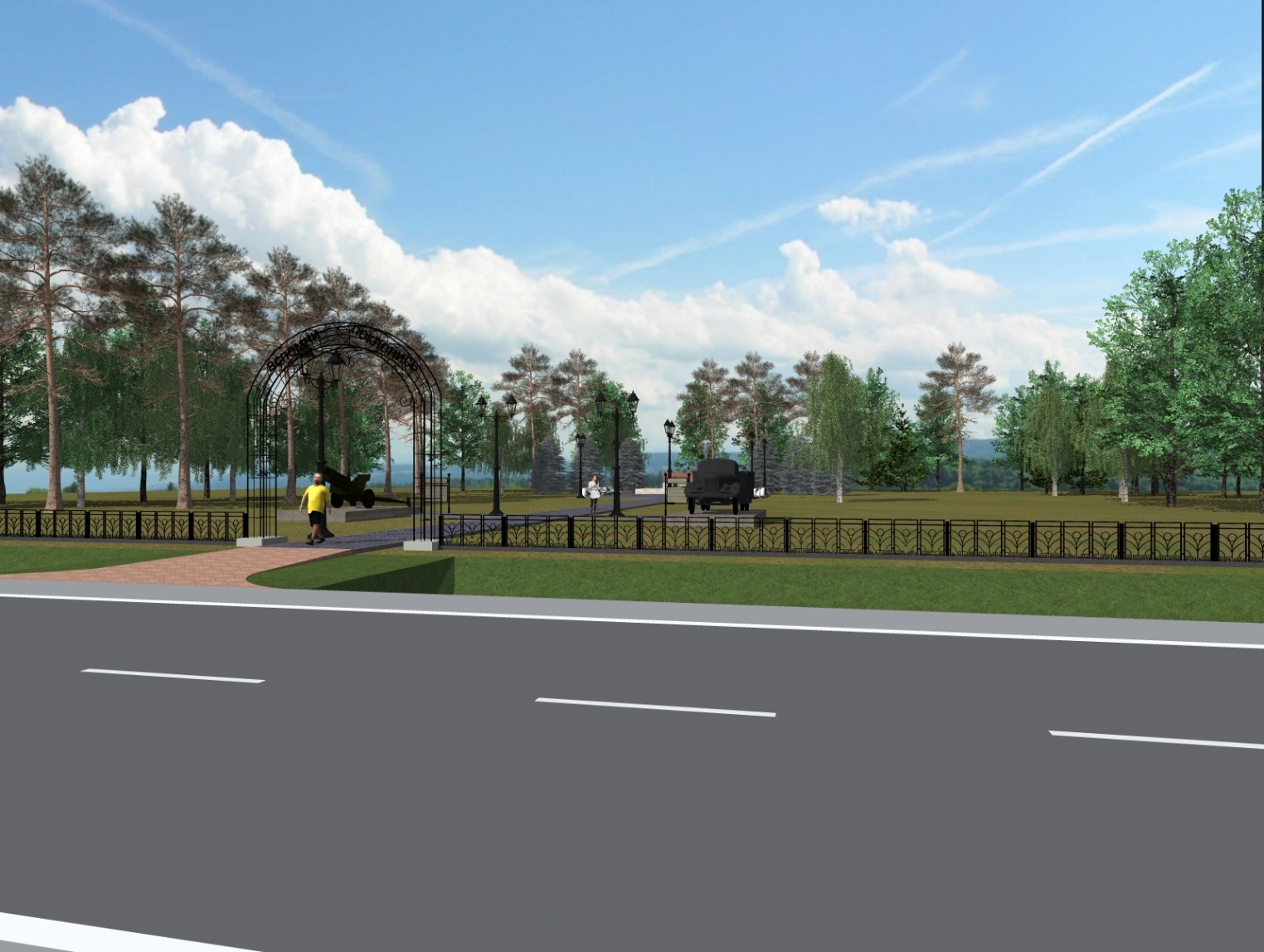 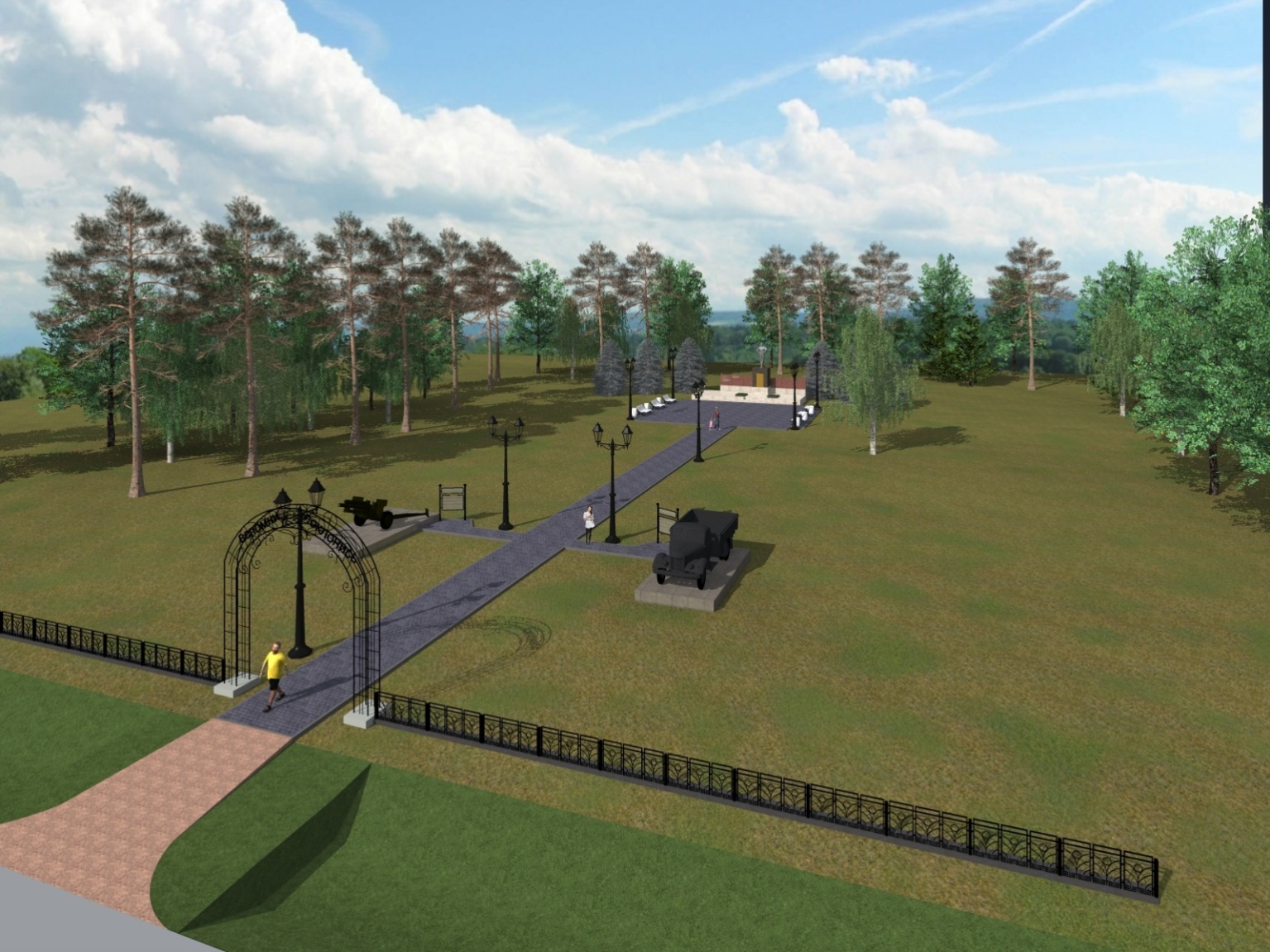 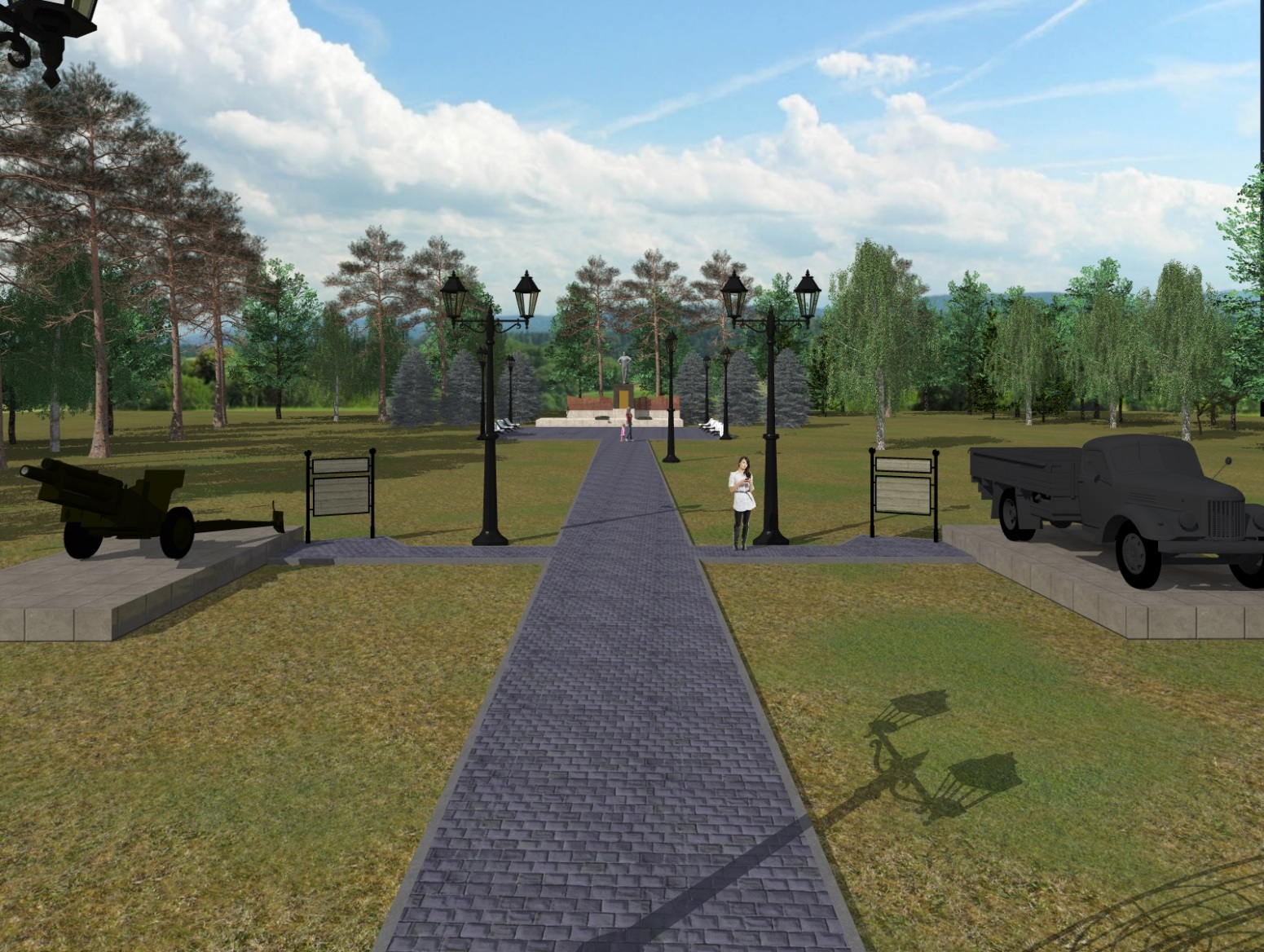 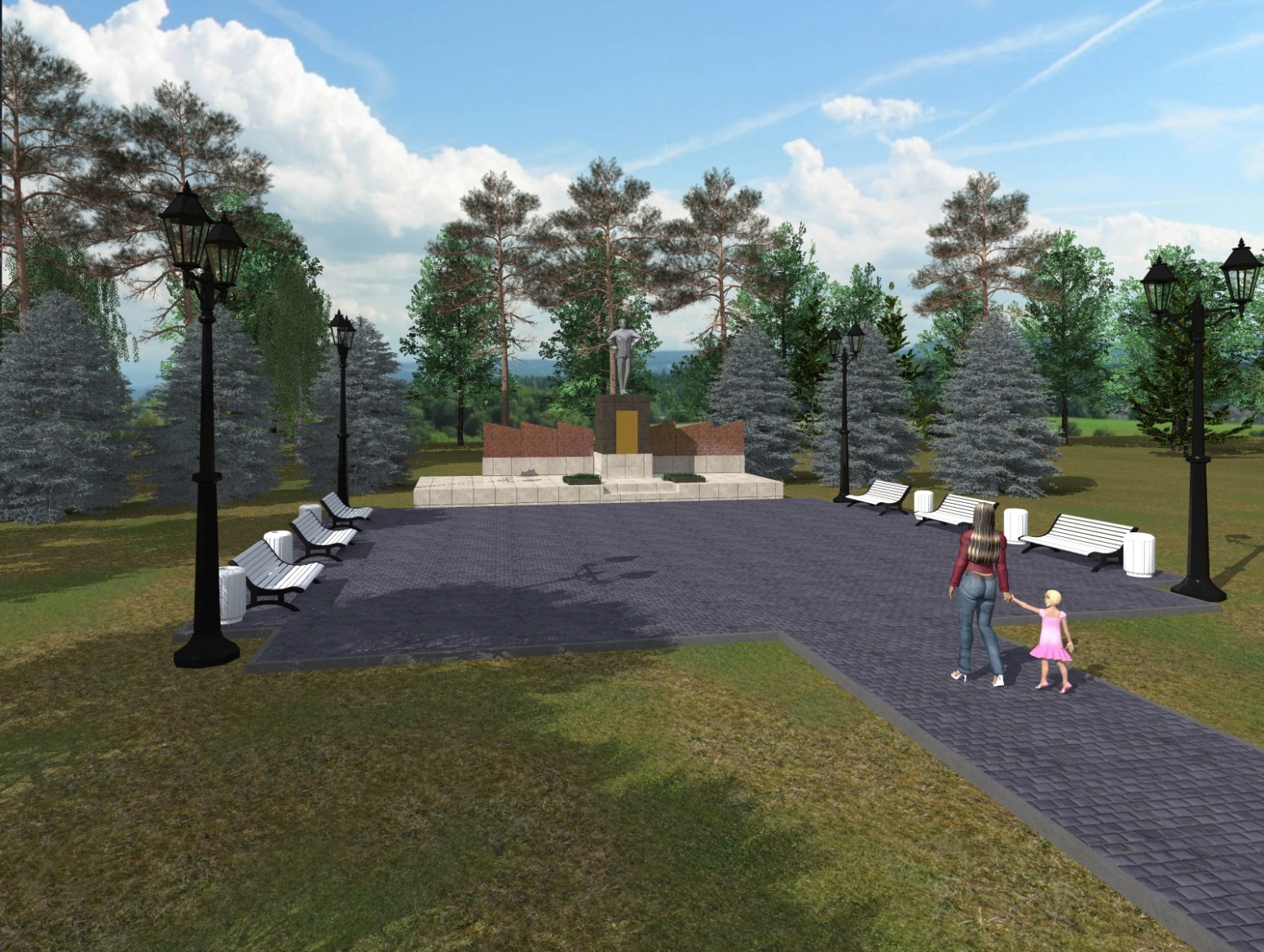 Администрация  МО “Шангальское”Устьянского района Архангельской области  14ноября  2019 года      №96Об утверждении дизайн-проектаблагоустройства общественной территории Об утверждении дизайн-проектаблагоустройства общественной территории Об утверждении дизайн-проектаблагоустройства общественной территории Об утверждении дизайн-проектаблагоустройства общественной территории Об утверждении дизайн-проектаблагоустройства общественной территории Об утверждении дизайн-проектаблагоустройства общественной территории Об утверждении дизайн-проектаблагоустройства общественной территории 